La naissance du Karaté Shotokan 松濤館流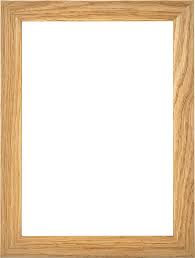 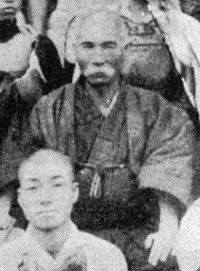 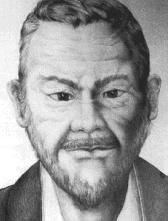                                 Azato Yasutsume (1827-1906)                                       Anko Itosu (1830-1915)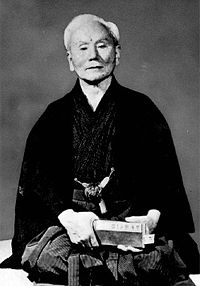 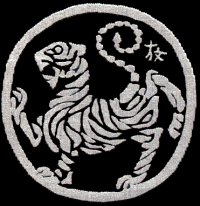                                                                                              Funakoshi Gichin     À l’origine, Funakoshi pratiquait les deux écoles qui dominaient (shorei-ryū et shorin-ryū). Après une dure pratique de ces deux formes de karaté, Funakoshi parvint à développer une nouvelle forme de karaté-dō, un modèle plus simple, combinant les idéaux de shorei-ryū et de shorin-ryū. Le karaté qu’il enseigna à ses étudiants reflétait les changements opérés par Anko Itosu (maître du fondateur du shito-ryu). Il appellera cette méthode le Shotokan. Il s’agit du nom du 1er Dojo de Karaté que fit construire Gichin Funakoshi au Japon en 1936. Ce nom de Shotokan fut choisi tout simplement car Shoto (« Sho » = « pin » et « To » =« vague » donc, Shoto = « vagues dans les pins ») était le pseudonyme sous lequel Maître Funakoshi signait ses poèmes chinois lorsqu’il était plus jeune. Shotokan veut dire la maison de Shoto.Cette même année, sans doute sous la pression du Dai Nippon Butokukai, maître Funakoshi, après avoir modifié la forme et les techniques des katas eux-mêmes (pour sacrifier au développement du « sport spectacle » de l'époque, permettant ainsi au public ainsi qu'à des arbitres néophytes de comprendre ce qui se passe en compétition), en a changé :le nom (de Naihanchi en Tekki, et de Pinan en Heïan, de la prononciation chinoise à la prononciation japonaise pour les mêmes raisons que celles citées plus haut).L'ordre des Pinan, le premier étant devenu le deuxième et inversement.Le karaté shotokan est né !                                         Les disciples de Funakoshi sont :                                  3ème fils                                                                                     Funakoshi Gichin (1868-1957)  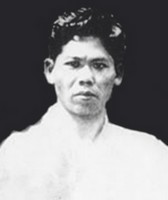 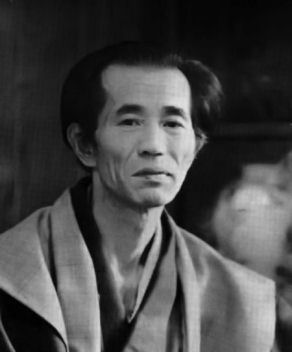 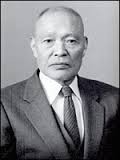 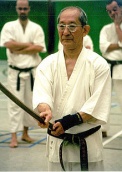 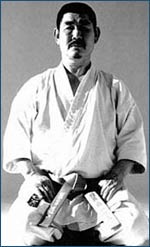 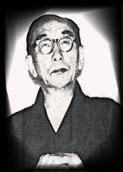   Funakoshi Yoshitaka    Isao Obata       Takemasa Okuyama       Shigeru Egami          Mitsusuke Harada       Genshin Hironishi  (1906-1945)                     (1904-1976)                (1944)                     (1912-1981)                     (1928)                   (1913-1999)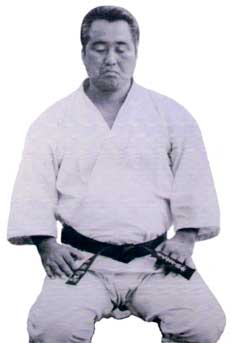 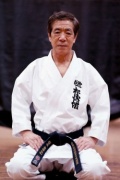 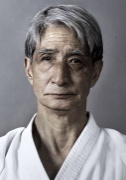 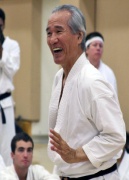 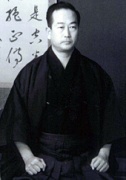 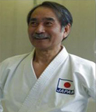                Hideo Takagi           Tsutomu Ohshima      Masatoshi Nakayama   Hidetaka Nishiyama   Hirokazu Kanazawa       Taiji Kase                      (1942)                          (1930)                      (1913-1987)                  (1928-2008)                    (1931)                     (1929-2004)La descendance du Shotohan :               Hirokazu Kanazawa                                     Masatoshi Nakayama                                                     Taiji Kase                           (1931)                                                              (1913-1987)                                                            (1929-2004)                        10ème Dan                                                      9ème Dan promu                                                    9ème Dan promu                                                                                              10ème Dan posthume                                            10ème Dan posthume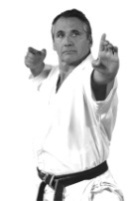 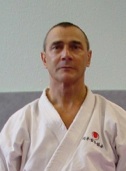 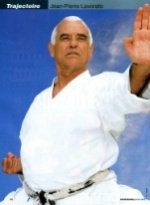 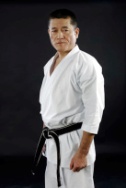 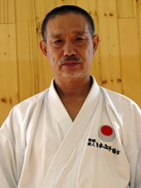 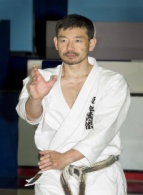          Nobuaki                 Jean Pierre                             Tanaka                Sasaki                        Jean Pierre            Jean Pierre              Serges       Kanasawa                 Fischer                                 Masahito            Toshiatsu                       Lavorato               Fischer              Chouraqui       8ème Dan                  8ème Dan                              8ème Dan               7ème Dan                        9ème Dan                   8ème Dan                9ème Dan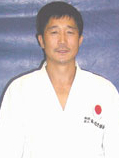 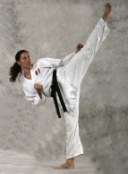                             Laurence Fischer                                                Yuichi Sato                                                 Championne du monde 1998                                         8ème Dan                                                                                   Formateur des grands champions français :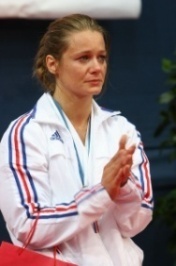 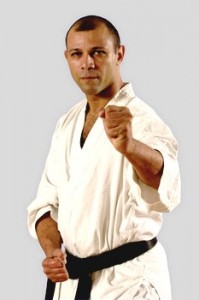 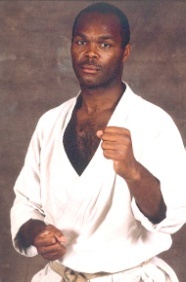 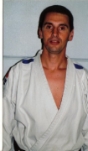 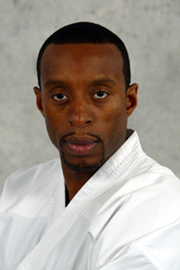 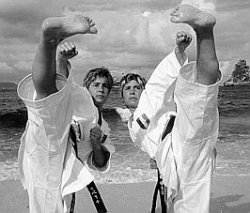 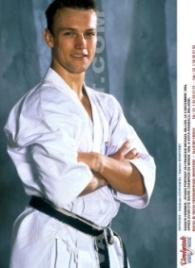 Myriam          Gilles Cherdieu          Marc Pyrée        Raymond Gros        David Felix                        J&S Buil                  Michael Milon                    Szkudlarek      champ monde            Champ monde               7ème dan              champ monde                 champ monde kata              champ monde kataVice champ        1996 & 1998             kumité 1998                                           kumité 98 & 00              1999, 00, 01, 02, 06                    93, 94, 95, du monde                                                                                                                                                                                                      96, 97, 2000kata 2004   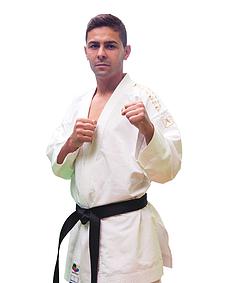 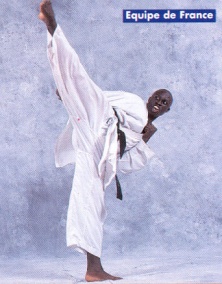 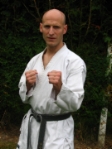                                                    Richard Bourdelas                 Robert Gomis                     Walid Slimani                                                       5ème dan Prof Conches                 Champ monde 00                       champ France 